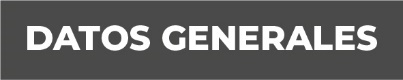 Nombre 			Verónica Hernández GiadánsGrado de Escolaridad 	LicenciaturaCédula Profesional	2212138Teléfono de Oficina 	228-8-41-61-70 Ext. 3510 y 3511Correo Electrónico 	buzón@fiscaliaveracruz.gob.mxFormación Académica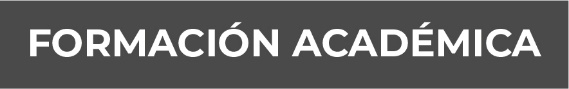 1990 – 1994 Licenciatura en Derecho, Universidad VeracruzanaPromedio 9.82Examen profesional: 29 de septiembre de 1995Aprobada por unanimidad de votos y con mención honoríficaTrayectoria Profesional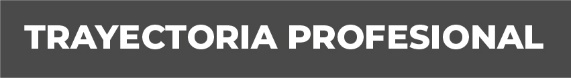 1° diciembre 2018 – 2 septiembre 2019Directora General Jurídica de la Secretaría de Gobierno del Estado de Veracruz de Ignacio de la Llave.2015 – 2016Tesorera del Consejo Directivo del Colegio de Notarios Públicos del Estado de Veracruz.Desde el 5 de noviembre de 2010 a la fechaTitular de la Notaría 5 de la Décima Novena Demarcación Notarial de San Andrés Tuxtla, con residencia en Santiago Tuxtla, Veracruz.Octubre 2002 – octubre 2010Notaria Adscrita del Titular de la Notaría 5 de la Décima Novena Demarcación Notarial de San Andrés Tuxtla, con residencia en Santiago Tuxtla, Veracruz.22 octubre 2001Patente de Aspirante al ejercicio del Notariado.Enero 2001 – enero 2004Directora Jurídica, de Responsabilidad Patrimonial y Atención Ciudadana. Contraloría Interna del H. Ayuntamiento de Xalapa, Veracruz.Enero 1998 – diciembre 2000Secretaria del H. Ayuntamiento de Xalapa, Veracruz. Conocimiento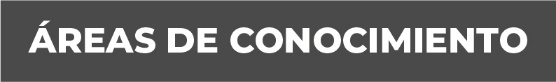 Derecho NotarialDerecho CivilDerecho MercantilDerecho FiscalDerecho AdministrativoDerecho ConstitucionalDerecho LaboralDerecho AgrarioDerecho PenalAdministración Pública Estatal